Рекомендации для родителей  по художественно-эстетическому развитию на тему «Рыбы» (аппликация «Красивые рыбки в аквариуме»)    Подготовила воспитатель Курочкина С.Н. Уважаемые родители, предлагаю вашему вниманию увлекательное задание на тему «Рыбы», которое поможет вашему ребенку развиваться и сделать день интересным.     Для этого вам понадобится лист картона в виде аквариума (или белый лист бумаги, который можно раскрасить голубой краской или голубым карандашом), цветная бумага зеленого и коричневого цветов для водорослей и камушков, квадраты из цветной бумаги, ножницы, клей, кисточка для клея, салфетки.     Спросите ребенка: - Где живут рыбы? (В воде, озере, речке, море, аквариуме).- Могут ли они жить без воды? (Нет).- Чем дышат рыбы? (Жабрами).- Что такое водоросли и зачем они нужны в аквариуме? (Рыбы нуждаются в воздухе, водоросли дают рыбкам кислород. А еще в водоросли можно кушать, а также в водорослях можно выводить маленьких деток).- Как растут водоросли? (Снизу вверх).- Какого они цвета? (Зеленого).- Что на дне аквариума? (Камушки).- Какого они цвета и формы? (Коричневые, круглые и овальные).     Расскажите ребенку:-Рыбы могут «дышать» только жабрами. У них нет лёгких, как у человека. Жабры — это особые разветвленные выросты тела — наружные или внутренние. Чтобы не задохнуться, им приходится постоянно омывать их свежей водой. Рыбы делают это так: набирают воду в рот, а затем, закрыв рот, выталкивают её через жаберные щели. Но если вода загрязнённая, то рыба в ней гибнет. Поэтому мусорить и бросать в воду ничего нельзя, иначе рыбки, которые там живут, могут погибнуть.     Если у вас дома есть аквариум, рассмотрите рыбок, закрепите их названия (Гуппи, сомики, меченосцы).     Предложите ребенку сделать рыбку по схеме.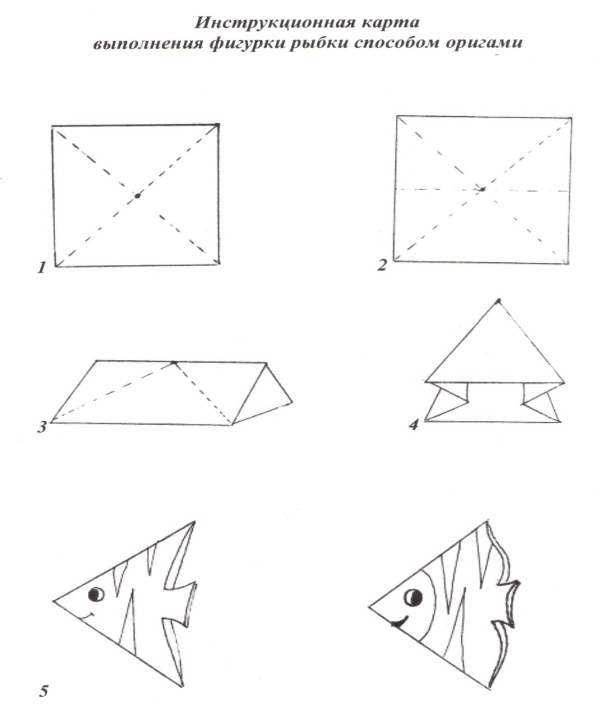      Повторите правила работы с ножницами.Без разрешения ножницы брать нельзя.Резать, держа ножницы лезвиями от себя.При передаче ножниц держать их за острый край.Поэтапное выполнение работы:     Из цветной бумаги коричневого цвета вырезаем аккуратно круглые камешки, для этого лист бумаги складываем несколько раз. Также вырезаем водоросли - лист зеленой бумаги складываем вдвое-втрое и вырезаем подводную травку.- Выбираем квадрат того цвета, какого будет у вас рыбка. - Кладём перед собой квадрат и сгибаем его по диагонали, совмещая углы. Стараемся совмещать ровно, проглаживаем хорошо линию сгиба.- Разворачиваем его, и сгибаем квадрат, совмещая по диагонали два других угла, так же проглаживая линию сгиба.- Разворачиваем, переворачиваем на другую сторону и сгибаем квадрат, совмещая стороны, проглаживаем линию сгиба.- Теперь разворачиваем квадрат и вгибаем боковые стороны по линии сгиба вовнутрь так, чтобы получился двойной треугольник. И хорошо проглаживаем все линии сгиба.- Теперь берём боковой угол верхнего треугольника и сгибаем его к середине так, чтобы уголок оказался чуть ниже стороны треугольника, хорошо проглаживаем линию сгиба.- Также поступаем и с другим боковым углом верхнего треугольника.- Вот и получилась у нас рыбка!(Во время работы воспитатель следит за техникой безопасности с ножницами, за осанкой детей).- Расположите в аквариуме теперь своих рыбок, камешки и водоросли.(При наклеивании деталей обращается внимание на аккуратность при работе с клеем, вытирание салфеткой излишек клея, осанку детей).     Обратите внимание, какие красивые рыбки получились у детей, похвалите их.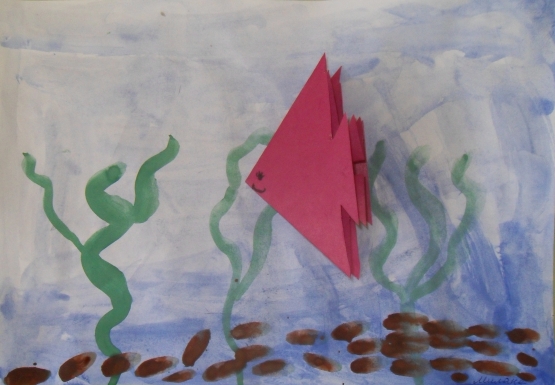 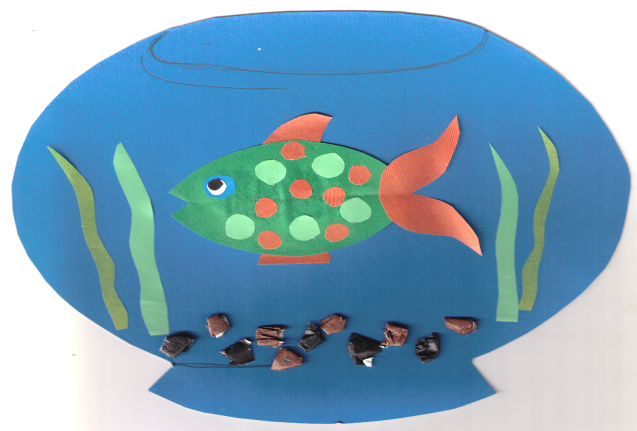 Ссылка:https://yandex.ru/video/preview/?filmId=6757181845645852308&text=схема%20оригами%20рыбки%20в%20аквариуме%20старшая%20группа&path=wizard&paren